 電気工事見積書テンプレート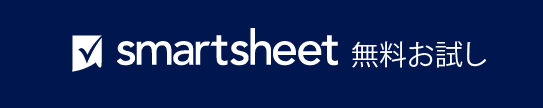 自社のロゴ自社のロゴ自社のロゴ電気工事見積書電気工事見積書電気工事見積書組織/団体名作業現場の場所  見積もり日作業開始日作業終了日123 Main Street123 Main Street見積もり日作業開始日作業終了日Suite 456Suite 456Hamilton, OH 44416Hamilton, OH 44416見積もりID顧客ID見積もり有効期限(321) 456-7890見積もりID顧客ID見積もり有効期限メール アドレスクライアント材料費数量ユニット単価合計宛先: 名前/部門新しい配線組織/団体名新しいスイッチ/レセプタクル (120v)123 Main Street新しいレセプタクル (220v)Suite 4563 ウェイ スイッチ、GFCI コンセントHamilton, OH 44416小/中型天井固定具(321) 456-7890大型天井固定具/ファンメール アドレス外部レセプタクル/スイッチ外装照明器具作業の説明外装レセプタクル + 配線 (220v)  新しい配電盤ボックスの設置パネルに新しいブレーカーを設置220v 外部ブレーカー ボックスの設置電線管コンセント/ギャング ボックスなどワイヤーハードウェア/ナット/ねじなど材料費合計材料費合計材料費合計人件費時間時給合計大まかな作業新しい配線新しいスイッチ/レセプタクル (120v)新しいレセプタクル (220v)3 ウェイ スイッチ、GFCI コンセント小/中型天井固定具大型天井固定具/ファン契約条件外部レセプタクル/スイッチ外装照明器具外装レセプタクル + 配線 (220v)  新しい配電盤ボックスの設置パネルに新しいブレーカーを設置220v 外部ブレーカー ボックスの設置人件費合計人件費合計人件費合計小計ありがとうございました顧客署名割引合計額を入力割引合計額を入力この見積書に関するご質問は、下記までお問い合わせください小計 - 割引小計 - 割引この見積書に関するご質問は、下記までお問い合わせください税率を入力税率を入力名前税金合計(321) 456-7890承認者署名配送/取り扱い配送/取り扱いメール アドレスその他www.yourwebaddress.com合計– 免責条項 –Smartsheet がこの Web サイトに掲載している記事、テンプレート、または情報などは、あくまで参考としてご利用ください。Smartsheet は、情報の最新性および正確性の確保に努めますが、本 Web サイトまたは本 Web サイトに含まれる情報、記事、テンプレート、あるいは関連グラフィックに関する完全性、正確性、信頼性、適合性、または利用可能性について、明示または黙示のいかなる表明または保証も行いません。かかる情報に依拠して生じたいかなる結果についても Smartsheet は一切責任を負いませんので、各自の責任と判断のもとにご利用ください。